Tuesday WALT: identify natural and man-made rocksMatch the definition to the rock type: Match the rock to the correct group: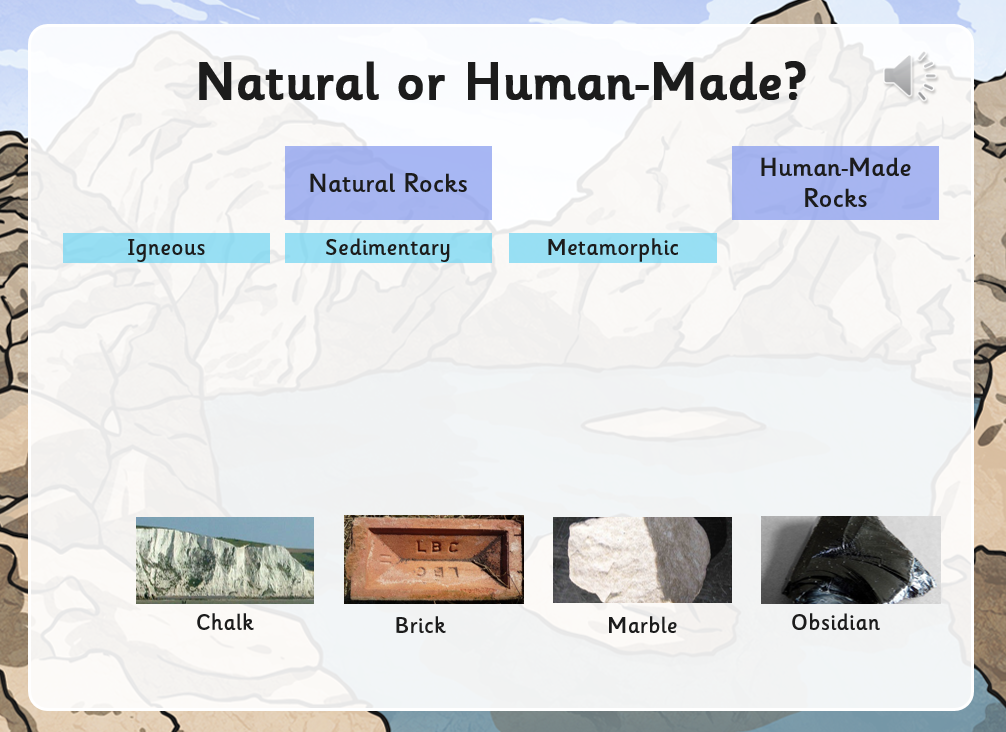 Fact or fiction? Decide if the following statements are fact (true) or fiction (false)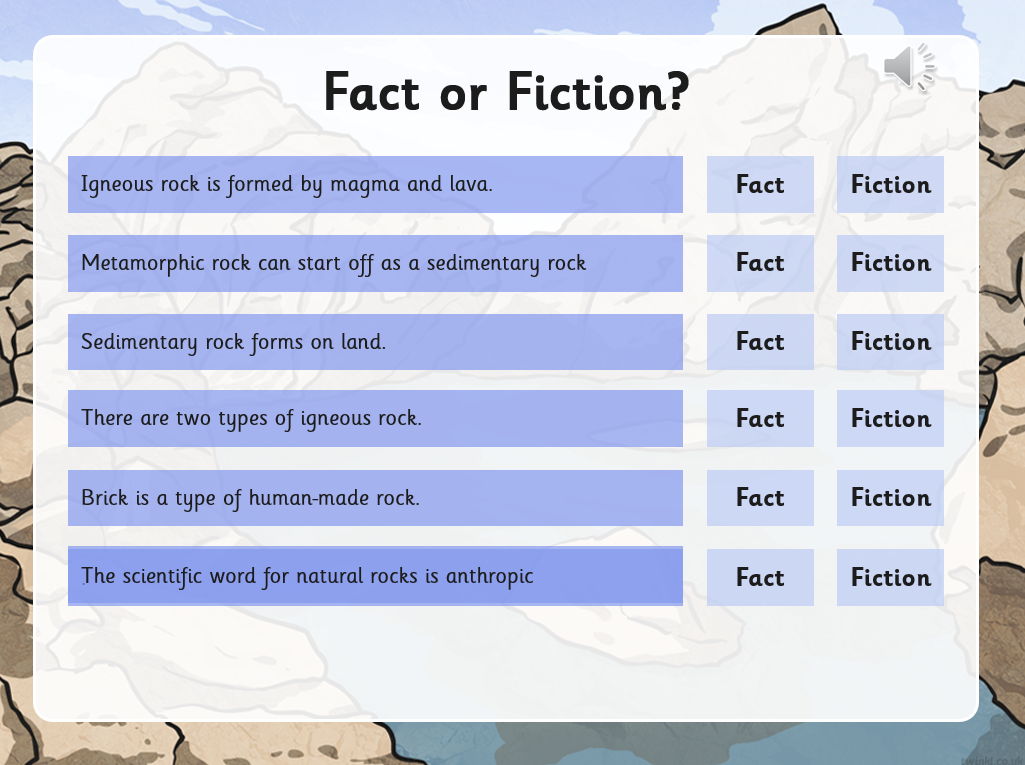 Natural Rock TypeDefinition IgneousThis type of rock is formed by a chemical reaction whereby the original rock is heated and changedSedimentary This type of rock is formed from molten rockMetamorphic This type of rock is formed under the sea using a layering process 